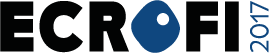 SPECIAL ISSUEA special issue in an international peer-reviewed journal related to ECROFI 2017 is under consideration.If you are interested to publish your results, please fill the following form by April 1st 2017mailto:alexandre.tarantola@univ-lorraine.frMain authorCo-authorsMain author institution addressMain author e-mailTitle of the paper